Publicado en Málaga el 20/06/2024 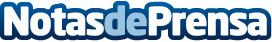 Jesús Sánchez y Unknown Gravity destacaron en el DES 2024La semana pasada, del 11 al 13, se llevó a cabo en la ciudad de Málaga, en España, el DES 2024 (Digital Enterprise Show 2024), el evento donde convergieron talento, tecnología y negocios, con expertos de primer nivel que se unen para impulsar la innovación y revolucionar las industriasDatos de contacto:Jesús SánchezUnknown Gravity / CEO951231526Nota de prensa publicada en: https://www.notasdeprensa.es/jesus-sanchez-y-unknown-gravity-destacaron-en Categorias: Internacional Marketing Software Criptomonedas-Blockchain Innovación Tecnológica http://www.notasdeprensa.es